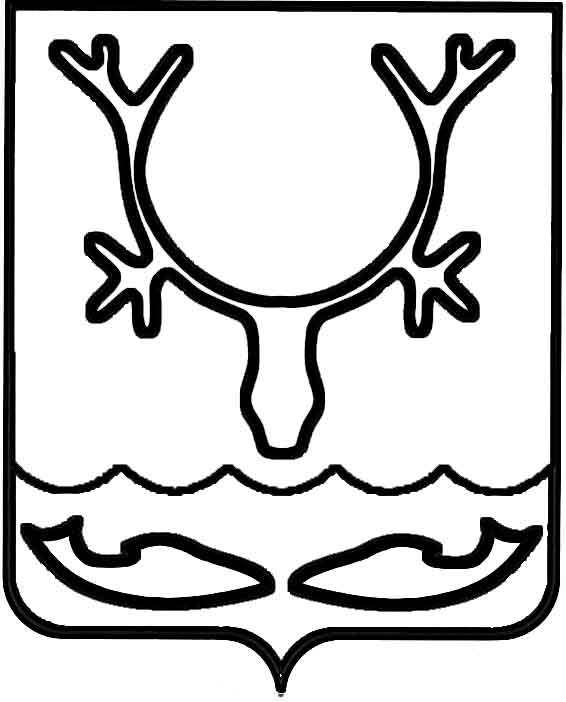 Администрация МО "Городской округ "Город Нарьян-Мар"ПОСТАНОВЛЕНИЕот “____” __________________ № ____________		г. Нарьян-МарО внесении изменений в муниципальную программу муниципального образования "Городской округ "Город Нарьян-Мар" "Развитие транспортной системы"Руководствуясь статьей 179 Бюджетного кодекса Российской Федерации,   Порядком разработки, реализации и оценки эффективности муниципальных программ муниципального образования "Городской округ "Город Нарьян-Мар", утвержденным постановлением Администрации МО "Городской округ "Город Нарьян-Мар" от 10.07.2018 № 453, Администрация МО "Городской округ "Город Нарьян-Мар"П О С Т А Н О В Л Я Е Т:Внести изменения в муниципальную программу муниципального образования "Городской округ "Город Нарьян-Мар" "Развитие транспортной системы", утвержденную постановлением Администрации МО "Городской округ "Город Нарьян-Мар" от 12.11.2013 № 2422 (в ред. от 05.07.2018 № 441), согласно Приложению.Настоящее постановление вступает в силу со дня его официального опубликования. Приложениек постановлению Администрации МО "Городской округ "Город Нарьян-Мар"от 28.09.2018 № 655Изменения в муниципальную программу муниципального образования "Городской округ "Город Нарьян-Мар" "Развитие транспортной системы"В Приложении № 3 к муниципальной программе муниципального образования "Городской округ "Город Нарьян-Мар" "Развитие транспортной системы":строки 9.1 – 9.4 изложить в следующей редакции:"                                                                                                                                                                                                                             ".после строки 9.4 дополнить строкой 9.5 следующего содержания:"                                                                                                                                                                                                                             ".2809.2018655И.о. главы МО "Городской округ "Город Нарьян-Мар" А.Н.Бережной9.1.Устройство тротуара по ул. Строительная и ул. Зеленая, от ул. Рабочая до школы № 5городской бюджет5 280,00,00,00,00,05 280,00,00,09.2.Устройство тротуара  
по пер. Рыбацкийгородской бюджет1 145,70,00,00,00,01 145,70,00,09.3.Устройство тротуара  
по ул. Пионерскаягородской бюджет1 017,00,00,00,00,01 017,00,00,09.4.Устройство тротуара  
по ул. Калмыковагородской бюджет1 277,60,00,00,00,01 277,60,00,09.5.Устройство тротуара  
по ул. Авиаторовгородской бюджет1 992,90,00,00,00,01 992,90,00,0